CORRECTIONS DE LUNDI 11 MAICONJUGAISONCorrection du texte à transformer au futur :Lisa raconte : Quand j’irai au lit, je ne pourrai pas dormir car je penserai à mon camarade parti à l’étranger. Je le verrai à côté de moi ; il viendra me retrouver. Il me dira « Salut ! » et me prendra la main. Nous jouerons ensemble, nous ferons la course. Hélas, l’image disparaîtra et je serai seule dans ma chambre.GEOMETRIE : Reconnaître le triangle rectangleParmi ces polygones entoure ceux qui sont des triangles : les triangles sont en vert :Parmi ces polygones, entoure ceux qui sont des triangles rectangles et marque leur angle droit en rouge, aide-toi d’une équerre : les triangles rectangles sont en vert :Trace 2 triangles rectangles ci-dessous et marque leur angle droit: Exemples :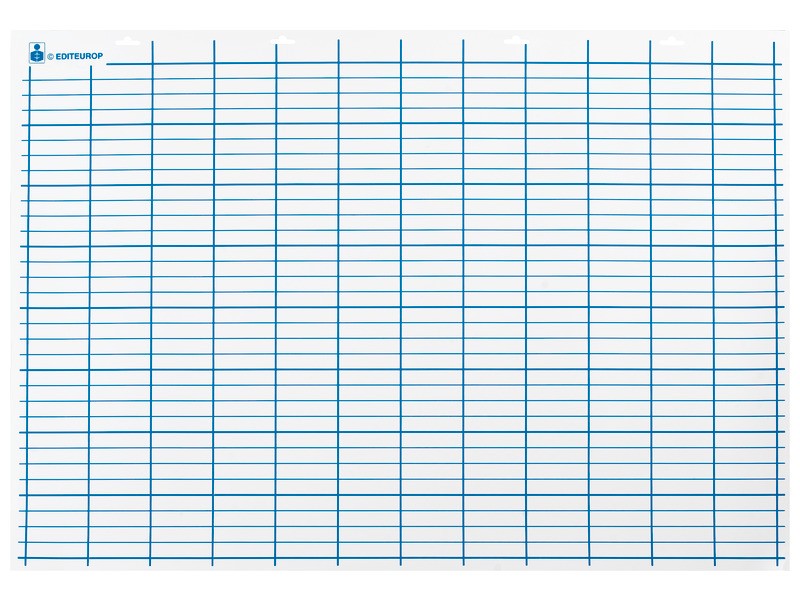 